Opanike, Abimbola, Ayodeji Anthony ADULOJU, and Adenipekun, Lawrence O. (2015). “ECOWAS Protocol on Free Movement and Trans-Border Security in West Africa.” Covenant University Journal of Politics and International Affairs (CUJPIA), Vol. 3 No. 2. (Nigeria)AbstractPrevious studies on regionalism in West Africa affirm that one of the reasons for integration in the region is the selfish political interests of Nigeria. However, the benefits of regional cooperation amongst West African states cannot be sacrificed on the altar of the political interests of Nigeria as previously claimed. Undoubtedly, the Economic Community of West African States (ECOWAS) has embarked on different integration schemes to foster cooperation and development among member-states; the most important among all is the Free Movement Protocol. Although existing literature has investigated the benefits and effectiveness of the protocol in West African Sub-region. Studies on the security implications of the Free Movement Protocol for the region are scanty. This study interrogates the ECOWAS Free Movement Protocol vis-à-vis trans-border security in West Africa and expands the frontiers of this area of study.Keywords: Sub-regional Integration, ECOWAS, Free Movement Protocol, TransBorder Security, West Africa.
“ECOWAS Protocol on Free Movement and Trans-Border Security in West Africa.” by Opanike, Abimbola, Ayodeji Anthony ADULOJU, and Adenipekun, Lawrence O. is licensed under aCreative Commons Attribution-NonCommercial-ShareAlike 4.0 International License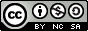 